Karpfenchips auf Karotten-Kürbis-Kartoffelgemüse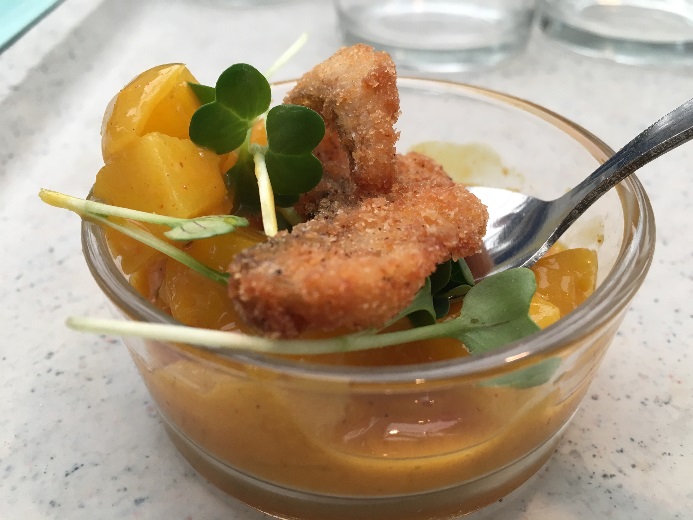 Karpfenchips:2	Stück		Karpfenfilet100	g		Semmelbrösel1	Stück		Eica. 3	EL		Milch			Salz und Pfeffer			Helle Sojasoße2	L		Neutrales ÖlDie Karpfen-Filets gegen die Gräten in dünne Scheiben schneiden. Mit Salz, Pfeffer und der hellen Sojasoße würzen. Karpfen-Filets mit verquirltem Ei versehen. Danach die Filetstücke in den Semmelbröseln wenden. In heißem Öl ausbacken bis sie richtig knusprig sind.Karotten-Kürbis-Kartoffelgemüse:500 	g		Kartoffeln500	g		Kürbis300	ml		Kokosmilch500	ml		Sahne2	EL		Chilisoße1	Stück		Zwiebel50	g		Butter			CurrypulverZwiebel in feine Würfel schneiden und in Butter anschwitzen, mit etwas Curry bestäuben und mitschwitzen lassen. In der Zwischenzeit die Kartoffeln schälen und in Würfel schneiden. Die Kartoffeln zu den Zwiebelwürfel geben und mitschwitzen. Nach ca.  5  Min die Karottenwürfel und Kürbiswürfel in den Topf geben. Mit etwas Kokosmilch und Sahne aufgießen. Das Ganze ein wenig köcheln lassen bis die Kartoffeln weich sind. Zum Schluss einen Schuss Chilisoße hineingeben und mit Salz, Pfeffer, Zucker abschmecken.Cremige Fischsuppe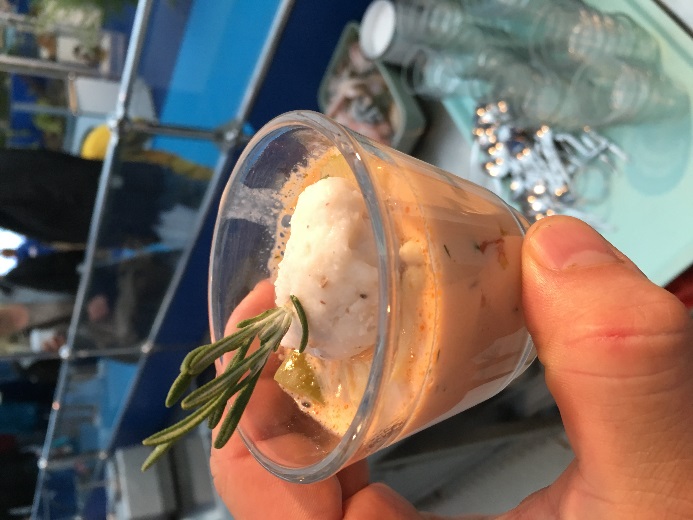 Für den Fischfond:2	kg		Fischkarkassen¼	Stück		Sellerie1	Stück		Karotten2	Stück		Zwiebeln½ 	Stück		Lauch			Lorbeerblätter, Senfkörner, 			Salz, Pfeffer, Die Fischkarkassen mit kaltem Wasser in einem Topf geben. Mit etwas Salz  würzen und auf kleiner Stufe anschalten. Die Restlichen Zutaten gut waschen und mit Schale zu den Fischkarkassen geben. Die Brühe langsam aufkochen und danach ziehen lassen. Nach einer Stunde durch einem feinen Sieb abpassieren.50	g		Butter1	Stück		Zwiebel1	Bund		Staudensellerie3	Stück		Karotten4	Stück		Tomaten1	Bund		Dill100	g		Tomatenmark400	ml		Sahne500	ml		Fischfond100	g		MehlDie Butter in einem Topf schmelzen lassen, feine Zwiebelwürfel darin anschwitzen, mit dem Mehl bestäuben und das Tomatenmark dazu geben. Mit dem Fischfond aufgießen und immer wieder umrühren. In der Zwischenzeit die Karotten schälen und in Würfel schneiden diese in die Flüssigkeit geben und einmal aufkochen lassen. Danach folgt der Staudensellerie und die Tomaten. Zum Schluss die Sahne mit kochen lassen. Mit feingehacktem Dill die Fischsuppe abrunden.Karpfenchips 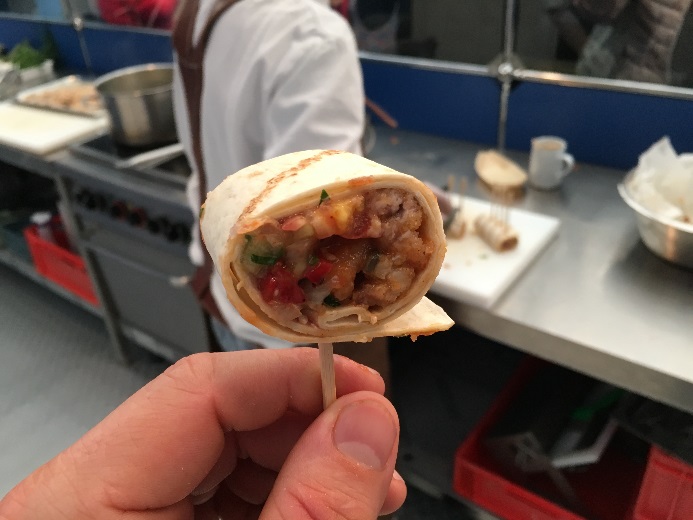 Karpfenchips:2	Stück		Karpfenfilet100	g		Semmelbrösel1	Stück		Eica. 3	EL		Milch			Salz und Pfeffer			Helle Sojasoße2	L		Neutrales ÖlDie Karpfen-Filets gegen die Gräten in dünne Scheiben schneiden. Mit Salz, Pfeffer und der hellen Sojasoße würzen. Karpfen-Filets mit verquirltem Ei versehen. Danach die Filetstücke in den Semmelbröseln wenden. In heißem Öl ausbacken bis sie richtig knusprig sind.Wrap mit Füllung:4	Stück		Wrap Fladen200	ml		Creme Fraiche 1	3er		Paprika½ 	Stück		Gurke½	Stück		Eisbergsalat200	ml		ChilisoßeDen Wrap Fladen mit Creme Fraiche bestreichen, die Paprika, Gurke und Eisberg in Streifen schneiden und in den Wrap legen. Die Chilisoße darüber geben und mit den Karpfenchips belegen. Dann den Wrap vorsichtig einrollen. Die Holzspieße noch vor dem Schneiden einstecken, so fallen die Wrap nicht auseinander.Forelle im Parmesanmantel, 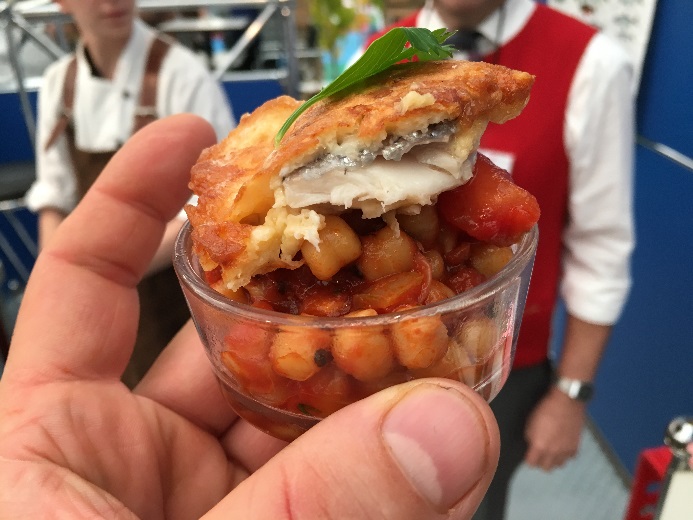 auf Tomaten-KichererbsenForelle:2	Stück		Forellen200	g		Parmesan gehobelt3	Stück		Eier100	g		Mehl100	ml		MilchDie Forellen filetieren und die Filets mit Salz und Pfeffer würzen. Den Parmesan, das Mehl, die Milch und die Eier miteinander vermischen. Dann die Forellenfilet im Teig wenden und in heißem Fett ausbacken. Tomaten-Kichererbsen:250	g		Kichererbsen getrocknet1	Stück 		Zwiebeln50	ml		Olivenöl100	g		Tomatenmark6	Stück		Tomaten			Thymian, Rosmarin, Basilikum2	Zehen		KnoblauchDie Kichererbsen einen Tag vorher in Wasser einweichen. Im eingeweichten Wasser die Kichererbsen kochen, dies kann ruhig 3 bis 4 Stunden dauern, bis sie schön weich sind.Die Zwiebel in feine Würfel schneiden, mit etwas Knoblauch in Olivenöl anschwitzen. Das Tomatenmark dazu geben und mit der Kichererbsenbrühe aufgießen. Dann die Kräuter und Kichererbsen hineingeben, alles ca. 10 min köcheln lassen. Zum Schluss die Tomaten in Stücke schneiden und zu den Kichererbsen geben.